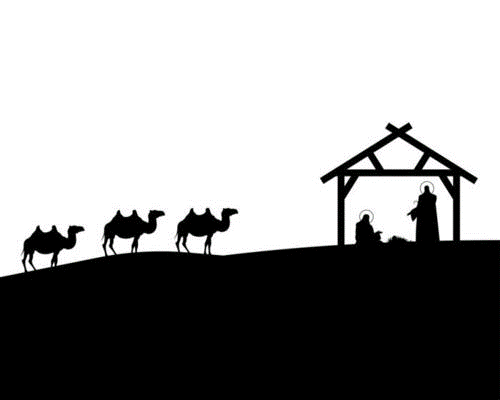 The Story of ChristmasPastor Toby  Week 5  12/25/2022Good News of Great JoyLuke 2:8-20What should we do with the “Good News”?  ___________ it.  (Luke 2:8-14)God is _____ you.  God has provided a _________ for you.God is for ___________.______ on it.  (Luke 2:15-16)Go to ________.  Give God the _________._________ it with others.  (Luke 2:17-20)What you have _________.What you have ________.